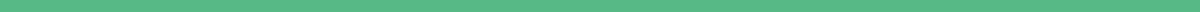 Student Registration Form PDFStudent InformationStudent Name: [First Name, Middle Initial, Last Name]Date of Birth: [MM/DD/YYYY]Gender: [ ] Male [ ] Female [ ] Prefer not to sayAddress: [Street, City, State, ZIP Code]Contact InformationStudent Email: [Email Address]Student Phone Number: [Phone Number]Parent/Guardian Name: [Full Name]Parent/Guardian Contact Number: [Phone Number]Educational Background (Table Format)Course EnrollmentDesired Course of Study: [Course Name]Enrollment Type: [ ] Full-Time [ ] Part-TimeHealth InformationMedical Conditions: [Brief Description]Allergies: [Brief Description]Emergency ContactName: [Full Name]Relationship: [Relationship to Student]Phone Number: [Contact Number]SignatureStudent's Signature (if applicable): _______________________Parent/Guardian's Signature: _______________________Date: [MM/DD/YYYY]Previous SchoolGrade CompletedYear